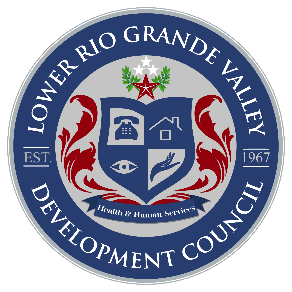 Area Agency on Aging of the Lower Rio Grande ValleyInterested Parties  Jose L Gonzalez, Director of Area Agency on Aging  Rick Carrera, Director of Operations  March 31, 2020Request for Proposals to Provide Support Services to SeniorsThe Area Agency on Aging, a program of the Lower Rio Grande Valley Development Council is accepting applications from units of general government and local non-profits for support services to be provided to individuals aged 60 and over as a result of the current COVID-19 situation.Attached is a simple application and list of the services that fall under the allowable services that are supported by Title IIIB of the Older Americans Act of 1965, as amended. These services will allow for the appropriate distancing that is required. Deadline to submit the applications is April 17th by 12:00 noon. Due to the current situation, electronic submissions will be accepted if an electronic signature is included.All approved providers will be required to collect the appropriate information for reporting purposes.